СОВЕТ  ДЕПУТАТОВ ДОБРИНСКОГО МУНИЦИПАЛЬНОГО РАЙОНАЛипецкой области17-я сессия  VII-го созываРЕШЕНИЕ12.04.2022г.                                  п.Добринка	                                    №138-рсО внесении изменений в Положение «О денежном содержании и социальных гарантиях лиц, замещающих должности муниципальной службы Добринского муниципального района»Рассмотрев представленный администрацией Добринского муниципального района проект изменений в Положение «О денежном содержании и социальных гарантиях лиц, замещающих должности муниципальной службы Добринского муниципального района», принятого решением Совета депутатов Добринского муниципального района от 27.09.2016 №101-рс (с внесенными изменениями решениями Совета депутатов Добринского муниципального района от 15.08.2017 №169-рс, от 27.11.2017 №187-рс, от 26.01.2018 №207-рс, от 03.08.2018 №227-рс, от 23.12.2019 №314-рс, от 25.12.2020 №28-рс, от 09.02.2021 №59-рс, от 28.12.2021 №106-рс), руководствуясь постановлением администрации Липецкой области от 22 декабря 2021 года №584 «О внесении изменений в постановление администрации Липецкой области от 5 июля 2016 года № 296 «О нормативах формирования расходов на оплату труда депутатов, выборных должностных лиц местного самоуправления, осуществляющих свои полномочия на постоянной основе, муниципальных служащих Липецкой области» и  ст.27 Устава Добринского муниципального района, учитывая решения постоянной комиссии по правовым вопросам, местному самоуправлению и работе с депутатами, Совет депутатов Добринского муниципального районаРЕШИЛ:1. Принять изменения в Положение «О денежном содержании и социальных гарантиях лиц, замещающих должности муниципальной службы Добринского муниципального района» (прилагается).2. Направить указанный нормативный правовой акт и.о.главы администрации Добринского муниципального района для подписания и официального опубликования.3.Настоящее решение вступает в силу с момента официального опубликования.Председатель Совета депутатовДобринского муниципального района 	                    	   	       М.Б.Денисов                                                                  Приняты                                                                            решением Совета депутатов                                                                            Добринского муниципального района                                                                                    от 12.04.2022г.  №138-рсИЗМЕНЕНИЯ В ПОЛОЖЕНИЕ О ДЕНЕЖНОМ СОДЕРЖАНИИ И СОЦИАЛЬНЫХ ГАРАНТИЯХ ЛИЦ, ЗАМЕЩАЮЩИХ ДОЛЖНОСТИ МУНИЦИПАЛЬНОЙ СЛУЖБЫДОБРИНСКОГО МУНИЦИПАЛЬНОГО РАЙОНАВнести в Положение «О денежном содержании и социальных гарантиях лиц, замещающих должности муниципальной службы Добринского муниципального района», принятого решением Совета депутатов Добринского муниципального района от 27.09.2016г. №101-рс (с внесенными изменениями решениями Совета депутатов Добринского муниципального района от 15.08.2017  №169-рс, от 27.11.2017 №187-рс, от 26.01.2018 №207-рс, от 03.08.2018 №227-рс, от 23.12.2019 №314-рс, от 25.12.2020 №28-рс, от 09.02.2021 № 59-рс, от 28.12.2021 №106-рс ), следующие изменения:В приложение №1 к Положению «О денежном содержании и социальных гарантиях лиц, замещающих должности муниципальной службы Добринского муниципального района» таблицу «Размеры должностных окладов лиц, замещающих должности муниципальной службы Добринского муниципального района» изложить в следующей редакции:«РАЗМЕРЫ ДОЛЖНОСТНЫХ ОКЛАДОВ ЛИЦ, ЗАМЕЩАЮЩИХ ДОЛЖНОСТИ МУНИЦИПАЛЬНОЙ СЛУЖБЫ ДОБРИНСКОГО МУНИЦИПАЛЬНОГО РАЙОНА                                                                                                     ».            И.о.главы администрацииДобринского муниципального района                                 А.Н.Пасынков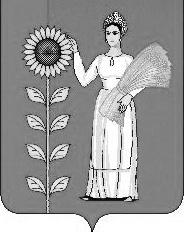 Наименование должностейIV группа по оплате трудаЕжемесячноеденежноепоощрение(должностныхокладов)Наименование должностейРазмеры должностных окладов(в руб.)Ежемесячноеденежноепоощрение(должностныхокладов)Первый заместитель главы администрации10 7732,5Заместитель главы администрации 9 9202,4Управляющий делами 8 7792,4Председатель комитета, начальник управления 8 4712,4Заместитель председателя комитета, начальника управления 7 6712,3Помощник (советник) председателя Совета депутатов, главы администрации5 0142,0Начальник отдела 8 4712,0Заместитель начальника отдела 7 6711,8Начальник отдела в составе комитета, управления, начальник отдела в составе контрольного органа 7 0821,8Заместитель начальника отдела в составе комитета, управления 6 7921,4Инспектор6 1261,4Главный специалист-эксперт 6 1261,2Ведущий специалист-эксперт 5 7451,2Специалист-эксперт 5 3611,2Старший специалист 1 разряда 5 3611,2Старший специалист 2 разряда 4 9781,2Старший специалист 3 разряда 4 6391,2Специалист 1 разряда 4 6391,0Специалист 2 разряда 3 7131,0Специалист 3 разряда 2 6131,0